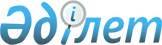 Об утверждении Правил благоустройства территорий городов и населенных пунктов Южно-Казахстанской области
					
			Утративший силу
			
			
		
					Решение областного маслихата Южно-Казахстанской области от 28 марта 2014 года № 25/204-V. Зарегистрировано Департаментом юстиции Южно-Казахстанской области 22 мая 2014 года № 2666. Утратило силу решением областного маслихата Южно-Казахстанской области от 21 октября 2015 года № 43/349-V      Сноска. Утратило силу решением областного маслихата Южно-Казахстанской области от 21.10.2015 № 43/349-V (вводится в действие со дня его первого официального опубликования).      Примечание РЦПИ.

      В тексте документа сохранена пунктуация и орфография оригинала.   



      В соответствии с пунктом 2-2 статьи 6 Закона Республики Казахстан от 23 января 2001 года «О местном государственном управлении и самоуправлении в Республике Казахстан» и подпунктом 4) статьи 21 Закона Республики Казахстан от 16 июля 2001 года «Об архитектурной, градостроительной и строительной деятельности в Республике Казахстан», Южно-Казахстанский областной маслихат РЕШИЛ: 

      Сноска. Преамбула - в редакции решения областного маслихата Южно-Казахстанской области от 19.03.2015 № 36/293-V (вводится в действие по истечении десяти календарных дней после дня его первого официального опубликования).



      1. Утвердить прилагаемые Правила благоустройства территорий городов и населенных пунктов Южно-Казахстанской области.



      2. Настоящее решение вводится в действие по истечении десяти календарных дней после дня его первого официального опубликования.

      

      Председатель сессии

      областного маслихата                       С. Сугирбаев

      

      Секретарь областного

      маслихата                                  К. Ержан

      Утвержден

      решением Южно-Казахстанского

      областного маслихата от 28 марта

      2014 года № 25/204-V 

ПРАВИЛА

      благоустройства территории городов и населенных пунктов Южно-Казахстанской области      Сноска. По всему тексту слова «предприятия, организации», «предприятия и организации», «предприятия или организации», «предприятиям и организациям», «организации и предприятия», «предприятия» заменены словом «организации»; слова «предприятиями, учреждениями, организациями», «предприятиями, организациями», «предприятием или иными организациями», «предприятиям» заменены словом «организациями»; слова «предприятий и организаций» заменены  словом «организаций»; слово «предприятие» заменены словом «организация» решением областного маслихата Южно-Казахстанской области от 19.03.2015 № 36/293-V (вводится в действие по истечении десяти календарных дней после дня его первого официального опубликования). 

Раздел 1. Общие положения

      1. Настоящие Правила благоустройства территории городов и населенных пунктов Южно-Казахстанской области (далее – Правила) разработаны в соответствии с Кодексом Республики Казахстан «О здоровье народа и системе здравоохранения», «Об административных правонарушениях», Экологического кодекса Республики Казахстан, Законами Республики Казахстан «О местном государственном управлении и самоуправлении в Республике Казахстан», «О жилищных отношениях», «Об архитектурной, градостроительной и строительной деятельности в Республике Казахстан» и другими нормативными правовыми актами Республики Казахстан.

      Правила регулируют отношения в сфере благоустройства, санитарного содержания, соблюдения чистоты и организации уборки территории, содержания и защиты объектов инфраструктуры в области и обязательны для всех физических и юридических лиц, независимо от форм собственности.



      2. Основные понятия и определения, используемые в настоящих Правилах:

      1) благоустройство - совокупность работ (по инженерной подготовке территории, устройство дорог, развитие коммуникационных сетей и сооружений водоснабжения, канализаций, энергоснабжение) и мероприятий (по расчистке, осушению и озеленению территорий, улучшению микроклимата, охраны от загрязнений воздушного бассейна, открытых водоемов и почвы, санитарной очистке, снижению уровня шума), осуществляемые в целях приведения той или иной территорий в состояние, пригодное для строительства, нормального использования по назначению, созданию здоровых, удобных и культурных условий жизни населения;

      2) категория улиц - классификация местных магистралей, улиц и проездов, в зависимости от интенсивности движения транспорта и особенностей, предъявляемых к их эксплуатации и содержанию;

      3) крупногабаритный мусор (далее - КГМ) - отходы потребления и хозяйственной деятельности, утратившие свои потребительские свойства и по своим размерам исключающие возможность транспортировки специальными мусороуборочными машинами (бытовая техника, мебель);

      4) малые архитектурные формы - объекты декоративного характера и практического использования скульптуры, фонтаны, барельефы, вазы для цветов, павильоны, беседки, скамьи, урны, оборудование и конструкции для игр детей и отдыха взрослого населения;

      5) несанкционированная самовольная свалка (несанкционированное размещение выброса) или складирование ТБО, КГМ, отходов производства и строительства, другого мусора, образованного в процессе деятельности физических и юридических лиц;

      6) отведенная территория - часть территории, имеющая площадь, границы, местоположение, правовой статус и другие характеристики, отражаемые в градостроительной документации и Государственном земельном кадастре, переданная (закрепленная) физическим и юридическим лицам на правах, предусмотренных законодательными актами;

      7) проезд - элемент дороги, обеспечивающий подъезд транспортных средств к жилым и общественным зданиям, учреждениям, организациям и прочим объектам застройки внутри микрорайонов, кварталов, населенных пунктов;

      8) полоса отвода - земли транспорта, занятые автомобильными дорогами, для размещения соответствующих конструктивных элементов и инженерных сооружений автомобильной дороги, а также зданий, сооружений, защитных и декоративных лесонасаждений и устройств дорожной связи, необходимых для их эксплуатации;

      9) прилегающая территория - территория непосредственно примыкающая к границам земельного участка собственника либо землепользователя, а при отсутствии правоустанавливающих документов на земельный участок, территория непосредственно примыкающая к границам здания, сооружения, ограждения строительной площадки, к объектам торговли, рекламы и иным объектам, находящимся в собственности, владении, найме у физических и юридических лиц, до границ территории соседнего собственника либо землепользователя, в случае отсутствия такового, по периметру объекта;

      10) содержание автомобильных дорог - комплекс работ по поддержанию надлежащего технического состояния автомобильной дороги, оценке ее технического состояния, а также по организации и обеспечению безопасности дорожного движения;

      11) твердые бытовые отходы (далее - ТБО) - коммунальные отходы в твердой форме;

      12) тротуар - элемент дороги, предназначенный для движения пешеходов, примыкающий к проезжей части или отделенный от нее газоном или арычной системой;

      13) уполномоченный орган - исполнительный орган в установленном законодательными актами, уполномоченный соответствующим акиматом на выполнение функций в области жилищно-коммунального хозяйства, пассажирского транспорта и автомобильных дорог.



      3. Объектами закрепления являются:

      1) отведенная и близлежащая территория;

      2) защитная зона инженерных сетей.  

Раздел 2. Озеленение 

Глава 1. Содержание и защита зеленых насаждений

      4. Все зеленые насаждения, расположенные на территории населенных пунктов области, независимо от того, в чьем ведении они находятся, образуют единый зеленый фонд территорий населенных пунктов области и подлежат защите.



      5. При производстве строительных, ремонтных и других работ организации и физические лица обеспечивают:

      1) ограждение зеленых насаждений от повреждений, в случае необходимости и во избежание их поломки или повреждения насаждения берут в короба;

      2) создание приствольной лунки, ограниченной поребриком, размером не менее 1 квадратного метра, при замощении и асфальтировании дорог, тротуаров, проездов, площадей с целью создания оптимального открытого почвенного пространства вокруг зеленых насаждений;

      3) при реконструкции и строительстве дорог, тротуаров в зоне размещения зеленых насаждений не допущение изменения вертикальных отметок более 5 сантиметров при повышении или понижении. В тех случаях, когда засыпка или обнажение корневой системы неизбежны, в проектах предусматриваются устройства для сохранения условий для нормального роста зеленых насаждений;

      4) при прокладке подъездных дорог к строящимся объектам учитывают расположение насаждений и сохранность существующих ограждений зеленых насаждений.



      6. В случае невозможности сохранения зеленых насаждений на участках, отводимых под строительство или производство других работ, производится снос или пересадка зеленых насаждений.



      7. Снос зеленых насаждений разрешен в случаях:

      1) обеспечения условий для размещения тех или иных объектов строительства, предусмотренных утвержденной и согласованной градостроительной документацией;

      2) обслуживания объектов инженерного благоустройства, надземных коммуникаций;

      3) ликвидации аварийных и чрезвычайных ситуаций, в том числе на объектах инженерного благоустройства;

      4) необходимости улучшения качественного и видового состава зеленых насаждений;

      5) санитарной вырубки старых насаждений, создающих угрозу безопасности здоровью и жизни людей, а также могущих повлечь ущерб имуществу физическому и юридическому лицу.



      8. Снос, пересадка, формовочная обрезка (омолаживание), кронирование зеленых насаждений допускается только по разрешению, согласно приложению 1 к Правилам, выдаваемому уполномоченным органом на основании положительного заключения комиссии по вопросам благоустройства населенных пунктов (далее - комиссия) согласно приложению 2 к Правилам.



      9. Состав, количество членов и положение комиссии утверждается постановлением местного исполнительного органа района (города областного значения).



      10. Для получения разрешения на снос, пересадку, формовочную обрезку (омолаживание), кронирование зеленых насаждений физическое или юридическое лицо предоставляет в уполномоченный орган следующие документы:

      письменное заявление согласно приложению 3 к настоящим Правилам, в котором указываются адрес, вид работ, количество и породы деревьев, причины, по которым необходимо выполнение работ на зеленых насаждениях;

      правоустанавливающие документы на земельный участок;

      топосъемку с отмеченными зелеными насаждениями или фотографии участка земли с зелеными насаждениями;

      Проектные организации дополнительно представляют:

      утвержденный проект;

      согласование с коммунальными службами.



      11. Срок рассмотрения заявлений со дня подачи в уполномоченный орган до установленных законодательством дней.



      12. При рассмотрении поступивших заявлений комиссия обследует, определяет целесообразность и возможность выполнения работ на зеленых насаждениях, оформляет акт обследования зеленых насаждений с выездом на место и выдает заключение о необходимости санитарной рубки (выборочной, сплошной), сноса, пересадки зеленых насаждений, формовочной обрезки (омолаживание), кронирования и иных видах работ на зеленых насаждениях.



      13. При получении заключении комиссии на снос зеленых насаждений, физическое или юридическое лицо, заключает договор с организацией, имеющей лицензию на проведение оценки зеленых насаждений с последующим перечислением денежных средств (стоимости сносимых зеленых насаждений) в местный бюджет. Либо восстанавливает снесенные зеленые насаждения, в соотношении не менее 1:2 или аналогичными древесными породами, в количестве равной не менее сносимой биомассе деревьев, указанной в заключении комиссией на снос.

      После предоставления отчета о рыночной стоимости деревьев, подлежащих сносу, и квитанции об оплате в местный бюджет либо гарантийного письма о посадке зеленых насаждений в течении весенне-осеннего периода, следующего за сносом, и проведению в течение двух лет уходных работ за пересаженными или посаженными зелеными насаждениями, заявитель получает разрешение на снос зеленных насаждений в уполномоченном органе.



      14. После получения разрешения уполномоченного органа физическое или юридическое лицо выполняет своими силами снос (пересадку) формовочной обрезки (омолаживания), кронирования и иных видов работ зеленых насаждений или обращается для сноса, пересадки, зеленых насаждений в организации, выполняющие данные виды работ.



      15. На территориях озеленительных насаждений не допускается:

      1) загрязнять промышленными и бытовыми стоками, коммунальными отходами;

      2) проводить складирование любых материалов и предметов;

      3) устраивать складирование мусора, загрязненного снега и льда;

      4) движение на автомашинах, мотоциклах, велосипедах и других транспортных средствах (за исключением специального транспорта);

      5) устраивать остановки пассажирского транспорта возле газонов и живых изгородей;

      6) устраивать парковки и стоянки транспортных средств, кроме мест, специально оборудованных и отведенных для этих целей;

      7) осуществлять самовольные порубки деревьев и кустарниковых насаждений;

      8) обрезать кроны деревьев вне установленных агрономических сроков и без соблюдения правил обрезки;

      9) самовольно устраивать изгороди;

      10) ломать ветки деревьев, кустарников, делать надрезы, надписи, забивать гвозди, наносить другие механические повреждения, пачкать насаждения различными веществами и наклейками, наносить метки и иные изображения;

      11) использовать насаждения в качестве несущих (опорных, фиксирующих) конструкций для ограждений, крепления проводов и шнуров (кроме случаев украшения насаждений для праздничного оформления), подвешивать на деревьях гамаки, качели, спортивные снаряды, информационные щиты, веревки для сушки белья, прикреплять рекламные объекты, электропровода, колючую проволоку и другие предметы, использовать в качестве привязи для животных;

      12) добывать из деревьев сок, смолу;

      13) срывать цветы, сбивать плоды, пасти скот, добывать грунт, песок;

      14) выкапывать с луковицами и корнями цветы дикой и культурной флоры;

      15) разорять муравейники, ловить и стрелять в птиц и животных;

      16) засорять газоны, цветники, приствольные лунки;

      17) уничтожать, повреждать оборудования и элементы благоустройства на озелененных территориях (в том числе ограждения, маркировку, информационные щиты и указатели, поливные устройства, элементы водоотведения, освещения, урны, контейнеры, скамейки, кормушки) и ухудшать условия их нормального функционирования;

      18) разжигать костры, сжигать мусор, листву;

      19) выгул животных (домашнего скота, собак, кошек), устраивать игры на газонах, кататься на коньках и санях, за исключением мест, отведенных и оборудованных для этих целей;

      20) лазать по деревьям, передвигаться среди зеленых насаждений за пределами дорожно-тропиночной сети;

      21) посыпать поваренной солью или иными химическими реагентами, вредными для зеленых насаждений, лед на тротуарах и дорожках;

      22) засорять, засыпать водоемы, фонтаны или устраивать на них запруды;



      16. Землепользователи обеспечивают охрану и воспроизводство озеленительных насаждений на вверенной им территории в рамках установленного законодательства. 

Раздел 3. Санитарное содержание области 

Глава 1. Обеспечение чистоты и порядка

      17. Физическим и юридическим лицам необходимо соблюдать чистоту и поддерживать порядок на всей территории области, в том числе и на территориях частных домовладений, не допускать повреждения и разрушения элементов благоустройства (дорог, тротуаров, газонов, малых архитектурных форм, освещения, водоотвода).



      18. Текущее санитарное содержание местности осуществляется специализированными организациями и заключается в проведении мероприятий, обеспечивающих:

      1) содержание и обустройство автомагистралей, дорог, улиц, тротуаров, инженерных сооружений (мостов, дамб, путепроводов), объектов уличного освещения, малых архитектурных форм и других объектов;

      2) содержание кладбищ;

      3) озеленение и содержание зеленых насаждений;

      4) организацию уборки территории города от мусора, отходов и их своевременной вывозки;

      5) содержание в чистоте санитарно-защитные зоны вдоль дорог республиканского и областного значения;

      6) содержание в чистоте территории при въезде железнодорожных путей в населенные пункты, города и области;

      7) надлежащее санитарное обустройство территорий: благоустройство площадок для сбора отходов потребления, наличие контейнеров для отходов (за исключением случаев когда их сбор организован непосредственно в специальные автомобили), сушки белья, выгула домашних животных, установку урн в местах общего пользования в соответствии с нормативными требованиями;

      8) уборка территории местности, полив, сбор мусора, в зимний период уборка и вывоз снега, обработка проезжей части улиц и пешеходных тротуаров противогололедной смесью, вывоз в установленные места и захоронение отходов потребления, очистка от мусора рек, ручьев, канав, лотков, ливневой канализации и других водопроводных устройств;

      9) работы по систематическому содержанию территории в пределах нормативных санитарно-защитных зон;

      10) осуществляет единичные работы, во время проведения массовых городских мероприятий;

      11) не допускать заезд автотранспорта на газоны при смене изображений (плакатов) на рекламных конструкциях.



      19. Физические и юридические лица всех организационно-правовых форм, в том числе владельцы капитальных и временных объектов, в соответствии с требованиями настоящих Правил:

      1) обеспечивают санитарное содержание и благоустройство отведенной и закрепленной территории за счет своих средств самостоятельно либо путем заключения договоров со специализированными организациями;

      2) бережно относятся к объектам любой собственности, информируют соответствующие органы о случаях причинения ущерба объектам государственной собственности;

      3) содержат в технически исправном состоянии и чистоте аншлаги с указанием улиц и номеров домов;

      4) содержат ограждения (заборы) и малые архитектурные формы в надлежащем состоянии (покраска, побелка с внешней стороны ограждения (забора);

      5) благоустройство и уборку прилегающей территории, а также уход и содержание цветников, газонов, других зеленых насаждений, элементов благоустройства согласно архитектурным, санитарным и экологическим требованиям в соответствии с действующим законодательством производят собственники и (или) пользователи данных объектов.



      20. Организации обеспечивают эстетический внешний вид прилегающей территории и фасада здания. При согласовании с уполномоченным органом на входной группе необходимо разместить внешнюю вывеску, то есть информацию о профиле организации, его фирменном наименовании, товарном знаке (без использования перечня товаров или услуг), информирующую потребителя о местонахождении организации и указывающую место входа в него. Такая информация может быть расположена на фасаде в пределах входа в помещение, занимаемого организацией.



      21. Физические, юридические лица всех организационно-правовых форм имеют право:

      1) объединяться для проведения работ по благоустройству и санитарному содержанию территории;

      2) получать информацию от уполномоченных органов по вопросам содержания территорий;

      3) участвовать в смотрах, конкурсах, иных массовых мероприятиях по содержанию территорий.



      22. Не допускается на улицах, площадях, пляжах, в парках, скверах и других общественных местах:

      1) выброс бытового и строительного мусора, отходов производства, тары, спила деревьев, листвы, снега, жидких отходов, кроме мест, специально отведенных местными исполнительными органами;

      2) сжигание мусора, листвы, тары, производственных и бытовых отходов, разведение костров, включая внутренние территории организации и частных домовладений;

      3) сжигание мусора (ТБО) в контейнерах и на контейнерных площадках предназначенных для складирования ТБО;

      4) мойка, очистка и ремонт транспортных средств внутри жилых кварталов и на землях общего пользования, у водоразборных колонок, на водоемах, в местах массового отдыха людей, у подъездов жилых домов;

      5) сброс неочищенных вод промышленных организаций в водоемы;

      6) размещение объявлений, плакатов, листовок, различных информационных материалов, нанесения надписей и графических изображений без согласия собственника и (или) вне отведенных для этих целей мест, а равно без предусмотренных законодательством Республики Казахстан необходимых разрешений или согласований, полученных в установленном порядке;

      7) выбрасывать на проезжую часть автомобильных дорог мусор, предметы, создающие опасность для движения;

      8) выбрасывать из окон зданий, сооружений и жилых домов мусор;

      9) выбрасывать на тротуары, на территории скверов, парков и иных общественных мест мусор;

      10) выгул домашних животных на улицах, площадях, детских дворовых площадках и в местах общего пользования в неустановленных для этих целей мест, а также купание животных в местах предназначенных для купания людей;

      11) стирка, а также, сушка белья.



      23. Поверхностные воды с территории организаций и инженерных систем должны сбрасываться в ливневую канализацию.



      24. Автотранспортные организации и владельцы автотранспортных средств обеспечивают выезд на улицы города транспортных средств в чистом виде.

      Не допускается перевозка грунта, мусора, сыпучих строительных материалов, легкой тары, листвы, спила деревьев без покрытия их брезентом или другим материалом, исключающими загрязнение дорог.

      Не допускается:

      1) размещение объектов различного назначения, а также парковка автотранспортных средств на газонах, цветниках, детских, бельевых и контейнерных площадках, в арках зданий;

      2) возведение и установка на проездах дворовых территорий балок, блоков и иных ограждений территорий, препятствующих проезду спецавтотранспорта, а также стоянка разукомплектованных транспортных средств независимо от места их расположения, кроме специально отведенных для стоянки мест. 

Глава 2. Организация уборки территорий по области

      25. Определение границ уборки территорий осуществляется в соответствии с закрепленными за физическими и юридическими лицами территориями на основе настоящих Правил:

      1) по улично-дорожной сети, площадям, общественным местам (зоны отдыха общего пользования, парки, скверы, набережные) - уполномоченным органом;

      2) по внутриквартальным и прочим территориям границы уборки и содержания территории - акимами соответствующей территории. 

Глава 3. Порядок уборки территорий по области 

1. Уборка проезжей части улиц

      26. Уборку и содержание проезжей части улиц по всей ее ширине, площадей, дорог и проездов, парковочных карманов, а также набережных, мостов, путепроводов, отстойно-разворотных площадок на конечных автобусных маршрутах производят соответствующие организации-подрядчики.



      27. Подметание дорожных покрытий, осевых и резервных полос, прибордюрной части магистралей, улиц и проездов осуществляется с предварительным увлажнением дорожных покрытий согласно графику, утвержденному уполномоченным органом.



      28. Проезжая часть дорог должна быть полностью очищена от всякого вида загрязнений. Осевые, резервные полосы, обозначенные линиями регулирования, должны быть постоянно очищены от песка и различного мелкого мусора.



      29. Уборка газонной части разделительных полос, содержание ограждений на проезжей части, тротуарах, газонных и иных элементов благоустройства дороги осуществляется организациями, на балансе которых они находятся.



      30. Обочины дорог должны быть очищены от мусора. При выполнении работ не допускается вынос мусора на проезжую часть улиц и проездов. 

2. Уборка тротуаров и территорий общего пользования

      31. Уборка тротуаров, расположенных вдоль улиц и проездов или отделенных от проезжей части газонами, а также тротуаров, прилегающих к ограждениям набережных, производится согласно паспорта благоустройства, уборки и содержания территории.



      32. Уборка технических тротуаров (подходов), примыкающих к инженерным сооружениям и лестничным сходам, производятся организациями-владельцами данных инженерных сооружений.



      33. Уборка территорий общего пользования, занятых парками, скверами, бульварами, водоемами, пляжами, кладбищами, в том числе расположенными на них тротуарами, пешеходными зонами, лестничными сходами производится физическими и юридическими лицами и субъектами закрепления территорий и организациями, у которых данные объекты находятся на обслуживании и эксплуатации.



      34. По остальным тротуарам, расположенным вдоль улиц и проездов, уборка производится организациями, ответственными за содержание проезжей части.



      35. Тротуары должны быть полностью очищены от грунтово-песчаных наносов, различного мусора.

      Субъекты, осуществляющие уборку тротуаров и территорий общего пользования обеспечивают вывоз мусора (дворовой смет, обрезки веток и деревьев). 

3. Уборка остановочных и посадочных площадок

      36. Уборку остановочных площадок пассажирского транспорта производят организации, осуществляющие уборку проезжей части. Остановочные площадки должны быть полностью очищены от грунтово-песчаных наносов, различного мусора.



      37. Уборку посадочных площадок общественного транспорта производят владельцы, арендаторы торгово-остановочных комплексов, а при их отсутствии - арендаторы, владельцы торговых комплексов, нежилых помещений, зданий, расположенных в непосредственной близости (в пределах закрепленной территории) организации, производящие уборку проезжей части. Границы работ по уборке посадочных площадок определяются на схематических картах.



      38. Уборка и мойка остановочных комплексов и прилегающих к ним территорий на остановочных площадках общественного пассажирского транспорта осуществляются их владельцами либо организациями, производящими уборку проезжей части улицы.

      Субъекты, осуществляющие уборку остановочных и посадочных площадей обеспечивают вывоз мусора.



      39. Не допускается наклеивание и развешивание на зданиях, заборах, павильонах общего пассажирского транспорта, опорах освещения, деревьях каких-либо объявлений и других информационных сообщений.

      Организация работ по удалению самовольно размещаемых рекламных и иных объявлений, надписей и изображений со всех объектов (фасадов зданий и сооружений, магазинов, опор контактной сети и наружного освещения) осуществляется собственниками или арендаторами указанных объектов. 

4. Уборка прочих территорий

      40. Уборку и содержание территорий, подъездов к ним от улиц производят физические и юридические лица, в собственности и пользовании которых находятся строения, расположенные на отведенных территориях, самостоятельно или по договору со специализированными организациями.



      41. Уборку и содержание стоянок автотранспорта, карманов производят субъекты закрепленных территорий.



      42. Уборку территорий, прилегающих к отдельно стоящим объектам рекламы, в радиусе до пяти метров от рекламных конструкций, производят собственники рекламных конструкций либо специализированные организации, осуществляющие уборку по договору с собственниками рекламных конструкций.



      43. Уборку территорий вокруг мачт и опор установок наружного освещения и контактной сети, расположенных на тротуарах, производят организации, отвечающие за уборку тротуаров.



      44. Уборку территорий, прилегающих к входам в подземные и надземные пешеходные переходы на расстоянии до пяти метров по периметру наземной части перехода или вестибюля, лестничных сходов и переходов производят организации, в собственности или пользовании которых они находятся.



      45. Уборку, благоустройство, поддержание чистоты территорий, въездов и выездов с автомобильных автозаправочных станций (далее – АЗС), автомоечных постов, заправочных комплексов и прилегающих территорий (вплоть до проезжей части) и подъездов к ним осуществляют собственники указанных объектов.



      46. Уборку территорий, прилегающих к трансформаторным или распределительным подстанциям, иным инженерным сооружениям, работающим в автоматическом режиме (без обслуживающего персонала), а также к опорам высоковольтных линий электропередач, производят собственники данных объектов. Уборка и содержание территорий охранных зон под надземными трубопроводами производятся собственниками сетей.



      47. Уборку мест временной уличной торговли, территорий, прилегающих к объектам торговли (рынки, торговые павильоны, быстровозводимые торговые комплексы, палатки, киоски), производят владельцы, арендаторы, либо временные пользователи объектов торговли. Не допускается складирование тары на прилегающих газонах, крышах торговых палаток, киосков и иных объектах торговли.



      48. Уборку территорий платных автостоянок, гаражей, а также подъездных путей, прилегающей территории производят владельцы и организации, эксплуатирующие данные объекты.



      49. Уборку и содержание неиспользуемых и неосваиваемых отведенных территорий, территорий после сноса строений, а также прилегающей территории производят собственники либо землепользователи, которым отведена данная территория.



      50. В период листопада организации, ответственные за уборку закрепленных территорий, производят сбор и вывоз опавшей листвы на газонах вдоль улиц и магистралей, дворовых территориях. Сбор листвы к комлевой части деревьев и кустарников не допускается. Не допускается складирование опавшей листвы в контейнерах и на контейнерных площадках, предназначенных для ТБО.



      51. При возникновении подтоплений, вызванных сбросом воды (откачка воды из котлованов, аварийных ситуаций на инженерных сетях), а в зимний период при образовании сколов и наледи их ликвидация осуществляется организациями, допустившими данный сброс воды.



      52. Вывоз строительного мусора при проведении дорожно-ремонтных работ производится организациями, производящими работы: на главных магистралях города незамедлительно, на остальных улицах и во дворах в течение суток.



      53. Ручную зачистку после проведения механизированной уборки от снега и смета прилотковых зон (а в зимнее время формирование куч снега и льда) на площадях, магистралях, улицах и проездах, осуществляют организации, собственники торговых комплексов и павильонов, нежилых помещений, зданий, расположенных в непосредственной близости (в пределах закрепленной территории), а в случае отсутствия таковых - организации, производящие механизированную уборку.



      54. Уборка объектов, территорию которых невозможно очистить механизированным способом (из-за недостаточной ширины либо сложной конфигурации), должна производиться вручную.  

5. Содержание надземных и подземных инженерных коммуникаций

      55. Во избежание засорения водосточной сети не допускается сброс смета и бытового мусора в водосточные коллекторы, дождеприемные колодцы и арычную систему.



      56. Профилактическое обследование смотровых и дождеприемных колодцев городской водосточной сети и их очистка производятся по утвержденным графикам, но не реже одного раза в месяц, специализированными организациями, у которых эти сооружения находятся на балансе.

      Сноска. Пункт 56 - в редакции решения областного маслихата Южно-Казахстанской области от 19.03.2015 № 36/293-V (вводится в действие по истечении десяти календарных дней после дня его первого официального опубликования).



      57. Владельцы подземных инженерных коммуникаций:

      1) осуществляют ремонт и содержание подземных коммуникаций, а также своевременно производят очистку колодцев и коллекторов;

      2) обеспечивают (собственными силами или с привлечением на договорной основе специализированных организаций) содержание в исправном состоянии, на одном уровне с полотном дороги, тротуаром, газоном и люками колодцев, а также их ремонт в границах разрушения дорожного покрытия, вызванного неудовлетворительным состоянием коммуникаций;

      3) осуществляют контроль за наличием и исправным состоянием люков на колодцах и своевременно производят их замену и восстанавливают в случае утраты;

      4) обеспечивают срочную ликвидацию последствий аварий, связанных с функционированием коммуникаций (снежные валы, наледь, грязь, жидкости).



      58. Владельцы и эксплуатирующие организации надземных инженерных сооружений обеспечивают санитарное содержание прилегающей территории в границах охранных зон инженерных сетей.



      59. В случае предполагаемого разрушения дорожного покрытия, зеленых насаждений, благоустройства территории с целью прокладки, ремонта подземных инженерных коммуникаций, кабелей, труб, необходимо наличие согласования уполномоченного органа с предъявлением проекта и заключение с данным органом договора по осуществлению указанных работ.  

Глава 4. Особенности уборки территорий в зимний период 

1. Общие положения

      60. Организации, отвечающие за уборку территорий (службы заказчиков и подрядные организации), в срок до 1 октября текущего года производят завоз, заготовку и складирование необходимого количества противогололедных материалов.



      61. Уборка и вывоз снега от края проезжей части производится силами организаций, несущих ответственность за уборку проезжей части данной улицы или проезда.



      62. При уборке дорог в парках, лесопарках, садах, скверах, бульварах и иных зеленых зонах допускается складирование снега, не содержащего химических реагентов, на заранее подготовленные для этих целей площадки, при условии сохранности зеленых насаждений и обеспечения оттока талых вод.



      63. В зимний период дорожки, садовые скамейки, урны, прочие элементы и малые архитектурные формы, а также пространство перед ними и с боков, подходы к ним должны быть очищены от снега и наледи.



      64. Наледь на тротуарах и проезжей части дорог, образовавшаяся в результате аварий на инженерных сетях, скалывается и убирается организациями-владельцами сетей. Сколотый лед вывозится в установленные места.



      65. Технология и режимы производства уборочных работ на проезжей части улиц и проездов, тротуаров и дворовых территориях должны обеспечить беспрепятственное движение транспортных средств и пешеходов независимо от погодных условий.



      66. Не допускается:

      1) выдвигать или перемещать на проезжую часть магистралей, улиц и проездов, тротуары и газоны снег, счищаемый с внутриквартальных проездов, дворовых территорий, территорий организаций, строительных площадок, торговых объектов;

      2) применение технической соли и жидкого хлористого кальция в качестве противогололедного реагента на тротуарах, посадочных площадках остановках городского пассажирского транспорта, в парках, скверах, дворах и прочих пешеходных и озелененных зонах;

      3) роторная переброска и перемещение загрязненного и засоленного снега, а также скола льда на газоны, цветники, кустарники и другие зеленые насаждения.  

2. Зимняя уборка улиц и магистралей

      67. К первоочередным операциям зимней уборки относятся:

      1) обработка проезжей части дорог противогололедными материалами;

      2) очистка от снега;

      3) формирование снежного вала для последующего вывоза;

      4) выполнение разрывов в валах снега на перекрестках, у остановок местного пассажирского транспорта, подъездов к административным и общественным зданиям, выездов из дворов.



      68. К операциям второй очереди относятся:

      1) удаление снега (вывоз);

      2) зачистка дорожных лотков после удаления снега;

      3) скалывание льда и удаление снежно-ледяных образований.



      69. Обработка проезжей части дорог противогололедными материалами осуществляется постоянно с момента начала снегопада.



      70. В случае получения от метеорологических служб заблаговременного предупреждения об угрозе возникновения массового гололеда обработка проезжей части эстакад, мостовых сооружений производится до начала выпадения осадков.



      71. На зимний период предусматривается круглосуточное дежурство машин распределителей твердых реагентов и плужно-щеточных снегоочистителей.



      72. Все машины для распределения противогололедных материалов, находящиеся на круглосуточном дежурстве, закрепляются уполномоченным органом для работы за определенными улицами и проездами (маршрутные графики работы), копия маршрутного графика выдается водителю вместе с путевым листом.



      73. С началом снегопада в первую очередь обрабатываются противогололедными материалами наиболее опасные для движения транспорта участки магистралей и улиц – крутые спуски и подъемы, мосты, эстакады, тоннели, на перекрестках и остановках общественного транспорта, а также другие места, где может потребоваться экстренное торможение.



      74. По окончании обработки наиболее опасных для движения транспорта мест, необходимо приступить к сплошной обработке проезжей части противогололедными материалами. Данная операция начинается с первой от бортового камня полосы движения транспорта, по которой проходят маршруты движения пассажирского транспорта.

      Время, необходимое на сплошную обработку противогололедными материалами всей территории, закрепленной за дорожно-уборочной организацией, не должно превышать четырех часов с момента начала снегопада.



      75. После завершения механизированного подметания проезжая часть должна быть очищена на всю ширину от снежных накатов и наледей.



      76. Снег, счищаемый с проезжей части улиц и проездов, а также с тротуаров сдвигается к краю проезжей части улиц и проездов для временного складирования снежной массы.



      77. Формирование снежных валов не допускается:

      1) на пересечениях всех дорог и улиц и проездов на одном уровне и вблизи железнодорожных переездов в зоне треугольника видимости;

      2) ближе 5 метров от пешеходного перехода;

      3) ближе 20 метров от остановочного пункта общественного транспорта;

      4) на участках дорог, оборудованных транспортными ограждениями или повышенным бордюром;

      5) на тротуарах.



      78. При формировании снежных валов у края дороги не допускается вынос снега на тротуары и газоны.



      79. На улицах и проездах с односторонним движением транспорта, в том числе на магистралях с разделительной полосой в виде скверов, газонов и бетонных блоков, зоны, со стороны которых начинается подметание проезжей части, должны быть в течение всего зимнего периода постоянно очищены от снега и наледи до бортового камня.



      80. При временном складировании снежного вала по краю дороги у бортового камня должен быть расчищен лоток шириной не менее 0,5 метра между валом и бортовым камнем для пропуска талых вод в период оттепели.

      Складирование вала на ливнеприемниках не допускается.



      81. В валах снега на остановках местного пассажирского транспорта и в местах надземных пешеходных переходов должны быть сделаны разрывы:

      1) на остановках от 30 метров до 50 метров;

      2) на переходах, имеющих разметку, - на ширину разметки, не имеющих разметки, - не менее 5 метров.

      Въезды, выезды во дворы, внутриквартальные проезды должны быть расчищены в первую очередь после механизированной очистки от снега.



      82. Вывоз снега с улиц и проездов осуществляется в два этапа:

      1) первоочередной (выборочный) вывоз снега от остановок местного пассажирского транспорта, надземных пешеходных переходов, с мостов и путепроводов, мест массового посещения населения (крупных универмагов, рынков, гостиниц, вокзалов, театров и так далее), въездов на территорию больниц и других социально важных объектов осуществляется постоянно с начала выпадения снегопада;

      2) окончательный (сплошной) вывоз снега производится по окончании первоочередного вывоза в соответствии с очередностью, определяемой заказчиком.



      83. После каждого прохода снегопогрузчика производится операция по зачистке дорожного покрытия у края дороги и у бортового камня от остатков снега и наледи с последующим их вывозом.

      Вывоз снега с улиц и проездов должен осуществляться на специально подготовленные площадки - снегосвалки. Не допускается вывоз снега на несогласованные в установленном порядке места.

      Места под снегосвалки определяются уполномоченным органом по согласованию с природоохранными органами.



      84. Места временного складирования снега после снеготаяния должны быть очищены от мусора, благоустроены.  

3. Уборка тротуаров, посадочных площадок на остановках надземного пассажирского транспорта, пешеходных дорожек

      85. В период снегопадов и гололеда:

      1) тротуары, посадочные площадки на остановках и другие пешеходные зоны на всю ширину должны обрабатываться противогололедными материалами (песок, щебеночный отсев) и быть очищены от свежевыпавшего и уплотненного снега;

      2) снегоуборочные работы (механизированное подметание и ручная очистка) на тротуарах, пешеходных дорожках и посадочных площадках начинаются сразу с начала снегопада и обработка противогололедными материалами (песок, щебеночный отсев) постоянно повторяется.  

4. Зимняя уборка дворовых территорий

      86. Тротуары, дворовые территории и проезды должны быть очищены от снега и наледи до асфальта. При возникновении наледи (гололеда) производится обработка песком либо щебеночным отсевом.



      87. Снег, счищаемый с дворовых территорий и внутриквартальных проездов, разрешается складировать на территориях дворов в местах, не препятствующих свободному проезду автотранспорта и движению пешеходов.



      88. Не допускается повреждение зеленых насаждений при складировании снега.



      89. Складирование снега на внутридворовых территориях должно предусматривать отвод талых вод.



      90. В зимнее время собственниками зданий, строений и сооружений должна быть организована своевременная очистка кровель от наледи и сосулек.



      91. Очистка кровель зданий на сторонах, выходящих на пешеходные зоны, должна производиться немедленно с предварительной установкой ограждения опасных участков.

      92. Очистка крыш зданий от сосулек и наледеобразований со сбросом его на тротуары допускается только в светлое время суток с поверхности ската кровли, обращенной в сторону улицы. Сброс сосулек и наледи с остальных скатов кровли, а также плоских кровель должен производиться на внутренние дворовые территории. Перед сбросом наледеобразований необходимо провести охранные мероприятия, обеспечивающие безопасность движения пешеходов. Сброшенные с кровель зданий (строений и сооружений) наледь и сосульки немедленно убираются и размещаются у края проезжей части для последующего вывоза организацией, убирающей проезжую часть улицы.



      93. Не допускается сбрасывать снег, лед и мусор в воронки водосточных труб, а также сбрасывать в контейнеры и на контейнерные площадки, предназначенные для ТБО. 

Глава 5. Уборка территорий в летний период 

1. Общие положения

      94. Подметание дорожных покрытий, с предварительным увлажнением, (в том числе осевых и резервных полос) магистралей, улиц с интенсивным движением транспорта, улиц и проездов должны быть готовы до начала утреннего рабочего времени.



      95. Мойка дорожных покрытий проезжей части площадей, магистралей, улиц и проездов производится в ночное (с 23 часов до 7 часов), а при необходимости и в дневное время.



      96. При мойке проезжей части не допускается выбивание струей воды смета и мусора на тротуары, газоны, посадочные площадки, павильоны остановок городского пассажирского транспорта, близко расположенные фасады зданий, объекты торговли и на другие места.



      97. В жаркие дни (при температуре воздуха выше +25о С) полив дорожных покрытий производится в период с 12 часов до 16 часов (с интервалом в два часа). 

2. Требования к летней уборке дорог

      98. Проезжая часть должна быть полностью очищена от всякого вида загрязнений и промыта. Осевые, резервные полосы, обозначенные линиями регулирования, должны быть постоянно очищены от песка и различного мелкого мусора.



      99. Двухметровые зоны у края дороги и у борта, а также тротуары и посадочные площадки остановок пассажирского транспорта должны быть полностью очищены от грунтово-песчаных наносов и загрязнений различным мусором и промыты.



      100. Обочины дорог должны быть очищены от крупногабаритного и другого мусора.



      101. Разделительные полосы, выполненные из железобетонных блоков, должны быть постоянно очищены от песка, грязи и мелкого мусора по всей поверхности. Шумозащитные стенки, металлические ограждения, дорожные знаки и указатели должны содержаться в чистоте.



      102. В полосе отвода городских дорог высота травяного покрова по обочинам, а также разделительным полосам, выполненным в виде газонов, не должна превышать 15 сантиметр. Не допускается засорение полосы различным мусором. 

3. Летняя уборка дворовых территорий

      103. Очистка территорий многоэтажных домов, внутри дворовых проездов и тротуаров от смета, пыли и мелкого бытового мусора, их мойка, а также поддержание чистоты в течение дня, обеспечивается организациями коммунального хозяйства или организациями в рамках требований законодательства.



      104. Поливочные краны для мойки и поливки из шлангов территорий многоэтажных домов, должны быть оборудованы в каждом домовладении и содержаться в исправном состоянии.



      105. Собственники объектов на прилегающей территории (автостоянки, боксовые гаражи, ангары, складские подсобные строения, сооружения, объекты торговли и услуг) обеспечивают санитарную очистку и уборку территорий организациями коммунального хозяйства или же производят ее самостоятельно, в рамках требований законодательства.  

Глава 6. Сбор, временное хранение на территориях и вывоз отходов

      106. Физические и юридические лица складируют ТБО в контейнеры, предназначенные для ТБО.

      Контейнеры для сбора ТБО оснащают крышками. Расстояние от контейнеров до краев площадки предусматривают не менее 1 метра. Площадку размещают на расстоянии не менее 25 метров от жилых и общественных зданий, организаций всех профилей, спортивных площадок и мест отдыха населения. Площадка для таких контейнеров должна быть ограждена с трех сторон на высоту 1,5 метра.



      107. Вывоз ТБО осуществляется мусоровывозящими организациями, в сроки, согласно утвержденного графика, установленного уполномоченным органом и графики должны быть вывешаны на площадках по сбору ТБО. Мусоровывозящие организации своевременно оказывают услуги по мусороудалению и доставке ТБО на специализированные организации, производящие сортировку, обезвреживание и переработку ТБО с последующей его утилизацией.



      108. Вывоз КГМ, дворового смета, металлолома, строительного мусора, обрезок веток и деревьев (отходов) производятся организациями и физическими лицами самостоятельно либо на основании договора с мусоровывозящими организациями, в рамках требований законодательства, о вывозе соответствующего мусора.



      109. Физическим и юридическим лицам, осуществляющие строительство и (или) ремонт недвижимых объектов, необходимо заключать договоры на утилизацию строительного мусора, производить его вывоз самостоятельно на определенные места или по договору, в рамках требований законодательства, с мусоровывозящей организацией.



      110. На территории домовладений должны быть выделены специальные площадки для размещения контейнеров с удобными подъездами для транспорта. Для сбора твердых бытовых отходов следует применять металлические контейнеры стандартного объема 0,75 кубических метров.



      111. Организациям, иным хозяйствующим субъектам, на территории (отведенной, закрепленной, внутри дворовой) которых находятся контейнерные площадки, необходимо своевременно заключать договоры на вывоз ТБО и КГМ и не допускать сжигание бытовых отходов в контейнерах.



      112. Организациям, эксплуатирующим и обслуживающим контейнерные площадки и контейнеры, необходимо:

      1) обеспечить надлежащее санитарное содержание контейнерных площадок и прилегающих к ним территорий в радиусе не менее 20 метров;

      2) производить их своевременный ремонт и замену непригодных к дальнейшему использованию контейнеров;

      3) принимать меры по обеспечению регулярной мойки, дезинфекции, дезинсекции, дератизации против мух, грызунов мусороприемных камер, площадок, а также сборников отходов.



      113. Размещение контейнерных площадок необходимо согласовывать с органами архитектуры, земельных отношений, государственного санитарно-эпидемиологического надзора.



      114. Уборку мусора, просыпавшегося при выгрузке из контейнеров в мусоровоз, производят работники организации, осуществляющей вывоз ТБО и КГМ.



      115. Мусороприемная камера должна быть закрыта на замок, вход посторонних лиц в мусороприемную камеру не допускается.



      116. Эксплуатацию мусоропровода осуществляет эксплуатирующая организация, в ведении которой находится жилой дом.



      117. Эксплуатационным организациям рекомендуется обеспечить:

      1) исправность мусоропровода и мусороприемной камеры;

      2) бесшумную работу мусоропровода, для чего крышки загрузочных клапанов мусоропровода на лестничных клетках должны быть герметичны, иметь плотный привод, снабженный резиновыми прокладками;

      3) ежемесячное проведение профилактических дезинфекционных мероприятий (дезинфекция, дезинсекция и дератизация) мусороприемных камер и стволов.



      118. В случае невозможности установления лиц, ответственных за несанкционированные свалки, удаление отходов и рекультивацию мест несанкционированных свалок, в том числе и на прилегающей территории, производятся за счет средств собственника территории либо землепользователя в сроки, установленные уполномоченными органами.



      119. На вокзалах, рынках, в аэропорту, парках, зонах отдыха, на площадях, в учреждениях образования, здравоохранения и других местах массового посещения людей, на улицах, остановках общественного пассажирского транспорта, у входа в торговые объекты должны быть установлены урны для мусора. Урны устанавливаются на расстоянии не менее 50 метров одна от другой в местах массового посещения населения; во дворах, в парках, на площадях и других территориях на расстоянии от 10 до 100 метров.

      На остановках пассажирского транспорта и у входов в торговые объекты устанавливают по две урны.



      120. Установка, очистка и мойка урн производятся организациями подрядчиками, эксплуатирующими территории, либо хозяйствующими субъектами, во владении или пользовании которых находятся территории. Очистка урн производится по мере их заполнения.



      121. Мойка урн производится по мере загрязнения, но не реже одного раза в неделю. 

Глава 7. Установка и содержание временных сооружений для мелкорозничной торговли, а также содержание зон отдыха общего пользования

      122. Установка объектов мелкорозничных временных торговых точек (павильонов) осуществляется в соответствии с действующими нормами и законодательными актами.



      123. Архитектурное и декоративно-цветовое оформление объектов мелкорозничной торговли согласовывается с городским, районным органом в сфере архитектуры и градостроительства. Ремонт и окраска объектов мелкорозничной торговли должны производиться за счет их владельцев с учетом сохранения внешнего вида и цветового решения, согласованных с городским, районным органом в сфере архитектуры и градостроительства.



      124. Транспортное обслуживание объектов и комплексов мелкорозничной торговли не должно препятствовать безопасности движения транспорта и пешеходов на прилегающих магистралях и пешеходных направлениях. Стоянка автотранспорта, осуществляющего доставку товара, загрузка торговых точек товаром осуществляются только со специально отведенных для этого мест. Не допускается складирование, рекламирование товаров путем выставления их образцов на тротуарах, пешеходных дорожках и на газонах.



      125. Владельцам торговых точек необходимо следить за сохранностью благоустройства прилегающих территорий. Владельцы торговых точек, нанесшие ущерб прилегающим объектам благоустройства, зеленым насаждениям, газонам, восстанавливают объекты благоустройства в первоначальный вид за счет собственных средств.



      126. Реализация овощей, фруктов и бахчевых культур вне объектов допускается в установленных местными исполнительными органами местах.



      127. На объектах мелкорозничной торговли устанавливают умывальник, емкость с крышкой для сбора мусора и отходов, место для хранения личных вещей продавца.



      128. Продавец объекта мелкорозничной торговли содержит объект, прилегающую территорию в чистоте, предохраняет продукты от загрязнения, носит чистую специальную одежду (халат, перчатки, колпак).



      129. Территория объекта содержится в чистоте. Ежедневно по окончании рабочего дня проводится основная уборка, в течение дня – текущая. В зимний период года территория, подъездные пути и площадки перед торговыми павильонами очищаются от снега и льда, во время гололеда посыпаются песком, в летнее время поливаются.

      Не допускается складирование тары и запасов товаров на территории, прилегающей к объекту торговли.



      130. Для посетителей и персонала на территории рынка оборудуются туалеты, устройства для мытья рук, торгового инвентаря, фруктов и овощей, с расчетным числом кранов не менее одного на каждые 50 торговых мест.



      131. Санитарные узлы и умывальники на рынке содержатся в исправности, чистоте и ежедневно дезинфицируются.

      Персонал, обслуживающий санитарные узлы, не допускается к другим видам работ на объекте.



      132. Содержание зон отдыха общего пользования – парков, скверов, бульваров, пляжей осуществляются уполномоченными органами, за которыми закреплены данные объекты.

      Работы по уборке и текущему содержанию зон отдыха общего пользования производят специализированные организации на основании договоров с администраторами бюджетных программ.



      133. Парки и пляжи помимо установленных урн должны быть оснащены специальными площадками для размещения контейнеров.



      134. На территории парков и пляжей должны быть обустроены общественные туалеты, отвечающие требованиям соответствующих норм и правил.



      135. На территории зон отдыха общего пользования разрешается размещение объектов общественного питания и мелкорозничной торговли в соответствии с действующими нормативными требованиями. Владельцы данных объектов заключают договоры со специализированными организациями на санитарную очистку и уборку отведенных и прилегающих территорий, либо производят ее самостоятельно в соответствии с действующими законодательными актами.



      136. На территории зон отдыха общего пользования не допускается:

      1) сжигание мусора, листвы, разведение костров, мойка и чистка транспортных средств;

      2) размещение объектов на газонах, цветниках, тротуарах;

      3) использование мангалов, приготовление шашлыков и других блюд на открытом огне;

      4) использование громкой музыки после 2300 часов.



      137. Бутики, мелкорозничные временные торговые и иные павильоны из легкой конструкции, не имеющие правоустанавливающих документов на землю и на сооружения по уведомлению городского, районного уполномоченного органа в сфере архитектуры и градостроительства должны быть демонтированы (снесены) собственником в течение 7 суток.  

Раздел 4. Порядок и содержание прочих элементов благоустройства 

Глава 1. Содержание малых архитектурных форм (ограждений)

      138. Территории жилой застройки, общественные зоны, скверы, улицы, парки, площадки для отдыха оборудуются малыми архитектурными формами.



      139. Строительство и установка оград и заборов допускается только после согласования в установленном порядке с городскими, районными органами в сфере архитектуры и градостроительства.



      140. Малые архитектурные формы могут быть стационарными и мобильными; их количество и размещение определяются проектами благоустройства территорий.



      141. Малые архитектурные формы для территорий общественной застройки, площадей, улиц, скверов и парков, набережных изготавливаются по индивидуальным и типовым проектам и установка согласовывается с уполномоченным органом.



      142. Проектирование, изготовление и установка малых архитектурных форм при новом строительстве в границах застраиваемого участка осуществляются организациями в соответствии с утвержденной проектно-сметной документацией.



      143. Архитектурно-проектные и конструктивные решения малых архитектурных форм должны обеспечивать их устойчивость, безопасность пользования.



      144. Физические и юридические лица, владельцы малых архитектурных форм, осуществляют их замену, ремонт и покраску за свой счет.  

Глава 2. Содержание строительных площадок и участков

      145. До начала строительной деятельности (новое строительство, реконструкция, ремонт, снос существующих построек) на отведенном участке, застройщик (владелец объекта при ремонте, реконструкции) производит обустройство строительной площадки, участков работ в соответствии с проектом организации строительства, генеральным планом объекта;

      При проведении работ по постутилизации (сносу) объектов - в соответствии с необходимыми техническими решениями по сносу либо в соответствии с проектом сноса зданий или сооружений.



      146. Для обустройства строительной площадки (участка сноса) застройщик, владелец объекта направляет уведомление о проведении подготовительных работ в орган государственного архитектурно-строительного контроля.

      Строительную площадку (участок сноса) необходимо обустроить согласно требованиям соответствующих норм и правил с соблюдением следующих обязательных требований:

      1) строительная площадка ограждается по всему периметру сплошным ограждением, исключающим доступ посторонних лиц и вынос загрязнений на прилегающую территорию;

      2) в местах массового прохода людей ограждение необходимо оборудовать сплошным защитным козырьком;

      3) ограждение необходимо изготовить из железобетонных или железных, либо иных металлических материалов, согласованных с городским, районным уполномоченным органом в сфере архитектуры и градостроительства;

      4) конструкции ограждения необходимо жестко закрепить и выравнить в горизонтальном и вертикальном направлениях, покрасить, придать опрятный внешний вид без проемов, поврежденных участков, посторонних объявлений и надписей;

      5) высота ограждения должна быть не менее двух метров от уровня рельефа местности, не иметь зазоров в нижней части;

      6) при строительстве небольших пристроек к существующим строениям либо отдельных выходов допускается устройство ограждения высотой два метра;

      7) со строительной площадки предусматривается минимальное количество выездов с выходом на второстепенные улицы с установкой ворот либо шлагбаума;

      8) у выездов устанавливаются информационные щиты;

      9) необходимо, чтобы освещение было по всему периметру ограждения, в местах массового прохода людей освещение необходимо сделать по всему периметру на две стороны;

      10) внутриплощадочные дороги и подъездные пути к строительным площадкам необходимо обустроить и положить покрытие в соответствии с генеральным планом объекта, обеспечить их примыкание к асфальтированным проездам;

      11) на выездах оборудуются пункты мойки (очистки) колес транспортных средств и осуществляется мойка колес автомобилей;

      12) на строительной площадке предусматриваются мероприятия по содержанию территории в чистоте и порядке, организации водоотвода поверхностных и грунтовых вод, недопущению отрицательного влияния на благоустройство и близлежащие строения;

      13) для сбора строительного и бытового мусора необходимо установить контейнеры и бункеры-накопители, организовать своевременный вывоз мусора;

      14) прилегающую к строительной площадке (участку сноса) территорию также необходимо содержать в надлежащем состоянии и периодически убирать;

      15) необходимо предусмотреть меры по исключению выноса за пределы строительной площадки строительных материалов, мусора (синтетические пленки, пологи, стружки, опилки, упаковочный материал и другие);

      16) не допускается сбрасывание отходов и мусора с этажей объектов без применения закрытых лотков и бункеров-накопителей;

      17) при работах на фасадах зданий, сооружений необходимо предусмотреть сетчатое ограждение, выполненное из сеток, специально предусмотренных для этих целей и соответствующих по своим качествам декоративным, прочностным и пожаробезопасным требованиям;

      18) ограждения из сеток навешиваются на специально изготовленные для этих целей крепления по фасаду здания либо на конструкциях установленных лесов;

      19) сетки натягиваются и закрепляются по всей поверхности для придания им устойчивости и не допускаются искривление и провисание сеток;

      20) при необходимости обеспечивается обустройство тротуаров, пешеходных галерей, настилов, перил, объездных и временных дорог и содержание их в исправном состоянии;

      21) на участках для сноса необходимо начинать снос только после выполнения мероприятий по подготовке площадки;

      22) в целях исключения внезапного обрушения элементов зданий следует начинать разборку с верхних конструкций.



      147. Все материалы и грунт размещаются только в пределах огражденной территории.

      Вынутый грунт (за исключением плодородного), отходы сноса, мусор немедленно вывозятся на полигон твердых бытовых отходов, не допускается складирование материалов, мусора, установка строительной техники и механизмов, парковка и загрузка транспорта за пределами огражденной территории.



      148. Для организации своевременного вывоза бытового и строительного мусора, снега и льда на соответствующие полигоны, застройщик либо подрядчик, при получении разрешения на обустройство строительной площадки, заключает договоры со специализированными организациями.



      149. Застройщиком обеспечивается своевременный вывоз строительного и бытового мусора.



      150. Застройщик либо подрядчик организовывает обязательное отделение строительных отходов от других видов непосредственно на строительной площадке или в специальном месте. Не допускается смешивание строительного мусора с другими отходами на свалках и полигонах.



      151. После завершения строительства (сноса), застройщику необходимо восстановить нарушенное благоустройство на прилегающей к строительной площадке территории, а также на территориях, использованных для временного проезда, прохода пешеходов, под временные сооружения, для складирования материалов, прокладки инженерных сетей и прочих нужд.  

Глава 3. Благоустройство улиц, жилых кварталов и микрорайонов

      152. Жилые зоны микрорайонов и кварталов оборудуются площадками для мусорных контейнеров, сушки белья, отдыха, игр детей, занятий спортом, выгула домашних животных, автостоянками, парковками, зелеными зонами.



      153. Количество, размещение и оборудование площадок должны соответствовать строительным и санитарным нормам и согласовываться с областными органами архитектуры и градостроительства, государственного санитарно-эпидемиологического надзора и мусоровывозящими организациями.



      154. На территории улиц, жилых кварталов, микрорайонов, а также на придомовых территориях необходимо поддерживать следующий порядок:

      1) содержать в исправном состоянии покрытия отмосток, тротуаров, пешеходных дорожек, внутриквартальных проездов и дорог;

      2) не допускать самовольного строительства во дворах различного рода хозяйственных или вспомогательных построек (гаражей);

      3) не допускать загромождения придомовых территорий строительными материалами;

      4) содержать в исправном состоянии находящиеся на балансе (в хозяйственном ведении или оперативном управлении) инженерные сети, своевременно производить осмотр и очистку колодцев;

      5) содержать в исправном состоянии малые архитектурные формы, оборудование спортивных, игровых, детских и хозяйственных площадок, ограждения и изгороди, поддерживать их опрятный внешний вид;

      6) не допускается установка каких-либо сооружении разных форм (трубы, колодцы, ящики счетчиков) без разрешения уполномоченного органа и городского, районного уполномоченного органа в сфере архитектуры и градостроительства согласно законодательства.



      155. На территории улиц жилых кварталов, микрорайонов, а также на придомовой территории не допускается:

      1) производство действий, нарушающих тишину и порядок, с 2300 до 0700 часов, кроме работ по уборке территории либо работ по устранению аварийных ситуаций;

      2) стоянка, въезд служебного и личного автотранспорта на зеленые зоны дворовых и внутриквартальных территорий, детские площадки, пешеходные дорожки;

      3) стоянка и парковка транспортных средств вне специально выделенных и обозначенных знаками и (или) разметками мест;

      4) складирование строительных материалов, ремонт автомашин, размещение недвижимых и движимых объектов;

      5) складирование строительного мусора, дворового смета, обрезок деревьев и веток, КГМ в контейнерах и на контейнерных площадках, предназначенных для ТБО;

      6) эксплуатация, строительство и реконструкция объектов без соблюдения архитектурно-планировочного задания выданного городским, районным уполномоченным органом в сфере архитектуры и градостроительства.  

Глава 4. Содержание фасадов зданий и сооружений

      156. Руководители организаций, в ведении которых находятся здания и сооружения, собственники зданий и сооружений обеспечивают своевременное производство работ по реставрации, ремонту и покраске фасадов указанных объектов и их отдельных элементов (балконы, лоджии, водосточные трубы), а также поддерживают в чистоте и исправном состоянии расположенные на фасадах информационные таблички, памятные доски. Витрины магазинов и офисов, выходящих фасадами на улицы, должны иметь световое оформление.



      157. Не допускается самовольное переоборудование фасадов зданий и конструктивных элементов.

      Реконструкция, перепланировка, переоборудование помещений в существующих жилых зданиях (реконструкция балконов, лоджий жилых домов), осуществляемые в существующих границах земельного участка без изменения конструкций и функционального назначения объекта, осуществляются на основании действующих законодательных актов.



      158. Собственники и юридические лица, имеющие здания, строения и сооружения на праве хозяйственного ведения или оперативного управления, проводят работы по надлежащему содержанию зданий, строений, сооружений и иных объектов недвижимости на земельных участках в соответствии с градостроительной и проектной документацией, градостроительными нормативами и правилами, экологическими, санитарными, противопожарными и иными специальными нормами, в том числе по проведению ремонта и реставрации фасадов, принадлежащих им зданий и сооружений по мере износа за счет собственных или привлеченных средств.



      159. В случае, если в собственности нескольких физических или юридических лиц, в хозяйственном ведении или оперативном управлении юридических лиц находятся отдельные нежилые помещения в нежилых или жилых зданиях, то данным лицам необходимо принять долевое участие в ремонте и реставрации фасадов названных зданий, пропорционально занимаемым площадям. При проведении сплошного ремонта и реставрации фасада здания или сооружения лица, принимающие в нем долевое участие, могут объединять средства, направляемые на эти цели, в размерах, пропорциональных занимаемым площадям.



      160. Ремонт, реставрация и реконструкция фасадов зданий и сооружений, являющихся памятниками архитектуры, истории или культуры, проводятся в соответствии с нормативными правовыми актами Республики Казахстан.



      161. Не допускается:

      1) производить окраску фасадов зданий и сооружений без предварительного восстановления архитектурных деталей;

      2) производить окраску фасадов, облицованных естественным или искусственным камнем.  

Глава 5. Содержание наружного освещения и фонтанов

      162. Включение наружного освещения улиц, дорог, площадей, набережных и иных освещаемых объектов производится при снижении уровня естественной освещенности в вечерние сумерки до 20 люкс, а отключение в утренние сумерки при ее повышении до 10 люкс по графику, утвержденному графику уполномоченным органом.



      163. Процент негорения светильников на площадях, магистралях и улицах, дворовых территориях не должен превышать 3%. Металлические опоры, кронштейны и иные элементы устройств наружного освещения и контактной сети должны содержаться в чистоте, не иметь очагов коррозии и окрашиваться. Замена перегоревших светильников должна осуществляться соответствующими службами.



      164. Вышедшие из строя газоразрядные лампы, содержащие ртуть, докальная ртутная лампа (ДРЛ), дуговая ртутная с излучающими добавками (ДРИ), докальная натриевая лампа (ДНАТ), люминесцентные должны храниться в специально отведенных для этих целей помещениях и вывозиться на специальные организации для их утилизации. Не допускается вывозить указанные типы ламп на полигон.



      165. Вывоз сбитых опор освещения и контактной сети электрифицированного транспорта осуществляется владельцем опоры на основных магистралях незамедлительно; на остальных территориях, а также демонтируемых опор - в течение 12 часов.



      166. Уполномоченный орган, обеспечивает надлежащее состояние и эксплуатацию фонтанов находящийся в коммунальной собственности.



      167. Сроки включения фонтанов, режимы их работы, график промывки и очистки чаш, технологические перерывы и окончание работы определяются уполномоченным органом.



      168. В период работы фонтанов очистка водной поверхности от мусора производится ежедневно. Эксплуатирующим организациям необходимо содержать фонтаны в чистоте также в период их отключения.  

Глава 6. Порядок оформления и производства работ, при разрушении дорожных покрытий, тротуаров, газонов и других объектов, элементов коммунального хозяйства

      169. Физические и юридические лица могут производить земляные работы, либо другие работы, связанные с разрушением дорожных покрытий, тротуаров, газонов и иных объектов, элементов коммунального хозяйства на территориях только при наличии письменного разрешения, выданного уполномоченным органом с последующим заключением договора с оплатой на оформление.



      170. При авариях инженерных сетей, требующих безотлагательного производства восстановительных работ, вскрытие дорожных покрытий, разрытие улиц, площадей и иных мест общего пользования необходимо вызвать на место представителей организаций, дающих согласование. К производству работ допускается приступить только после получения на месте разрешения (ордера) на производство работ. Физическим и юридическим лицам, независимо от форм собственности, имеющим какой-либо складированный материал или какое-либо имущество в месте производства аварийных работ, рекомендуется освободить этот участок.

      В исключительных случаях для обеспечения жизнедеятельности особо важных объектов (ТЭЦ, больницы и другие), требующих немедленной ликвидации аварий, допускается приступить к устранению аварий без оформления разрешения (ордера) в присутствии представителей организаций, дающих согласие, с последующим оформлением разрешения (ордера) на производство работ в течение 24 часов.



      171. Все физические и юридические лица, планирующие работы по строительству или реконструкции инженерных сетей, дорог, тротуаров, рекомендуется до 15 ноября в предшествующем к планируемому году и повторно до 1 марта в планируемом году подать заявку в уполномоченный орган с указанием намеченных сроков производства работ, с приложением необходимых чертежей. При поступлении обращений на проведение земельных работ от физических лиц, также допускается выдача разрешений с условием устранения последствий во время, указанное в ордере. Организации, не представившие заявки, к производству земляных работ не допускаются. Самовольное проведение земляных работ признается нарушением настоящих Правил.



      172. При производстве работ по укладке, реконструкции подземных инженерных сетей разрушенные улицы, площади и другие места общего пользования и другие работы приводятся в надлежащее состояние организацией, проводившими эти работы.

      В период эксплуатации обнаруженные дефекты устраняются в гарантийный срок организациями, проводившими эти работы.



      173. При производстве работ на улицах в случаях, связанных с ограничением или закрытием движения транспорта, по заявлению заказчика оформляется соответствующее разрешение уполномоченного органа на закрытие движения автотранспорта, а при необходимости изменения маршрута движения общественного транспорта - оповещает горожан через средства массовой информации.



      174. Объект, элемент местного хозяйства, должен быть приведен в надлежащее состояние к окончанию срока работ, указанного в ордере. Работы по просроченным ордерам считаются самовольным разрытием. Продление ордера осуществляется после привлечения виновных в нарушении настоящих Правил к ответственности.



      175. Для принятия необходимых мер предосторожности и предупреждения повреждений инженерных сетей и сооружений производителям работ необходимо не позднее, чем за сутки до начала работ вызвать на место представителей заинтересованных организаций, установить совместно с ними точное расположение существующих сетей и сооружений и принять меры к их полной сохранности.



      176. Производителям работ необходимо до начала работ выполнить следующее:

      1) строительные площадки должны быть огорожены по всему периметру плотным забором установленного образца с предупреждающими знаками, благоустроены так, чтобы исключить засорение улиц выезжающим транспортом;

      2) проезды должны выходить на второстепенные улицы и оборудоваться шлагбаумами. В ограждениях должно быть минимальное количество проездов;

      3) на период строительства или капитального ремонта за строительной организацией закрепляется участок дороги основной магистрали по длине 600 метров в ту и другую стороны от строящегося объекта для ежедневной очистки от грязи;

      4) в местах движения пешеходов установить пешеходные мостики на расстоянии не более 200 метром друг от друга и обеспечить освещение участка строительства или капитального ремонта в ночное время;

      5) принять меры к обеспечению бесперебойной работы ливневой канализации;

      6) при наличии зеленых насаждений в зоне работы механизмов оградить их глухими щитами, гарантирующими их сохранность;

      7) при необходимости закрытия проездов или путей движения пешеходов подготовить объездные (обходные) пути и ясно обозначить объезд соответствующими знаками.



      177. Производство работ ведется согласно действующим нормам и правилам, а также указанным в ордере условиям.



      178. Асфальт, снятый с покрытия дорог, и грунт, непригодный для обратной засыпки, вывозятся в процессе работ в специально отведенные места. Бордюрный и тротуарный камень разбирается, складируется и сдается по акту для хранения и повторного использования. Не допускается заваливать землей и стройматериалами зеленые насаждения, улицы, водосточные решетки, лотки, тротуары и другие места общественного пользования. Для защиты названных элементов сооружений должны применяться деревянные щиты и короба, обеспечивающие доступ к люкам и колодцам.



      179. В случае производства работ по восстановлению разрушенных и поврежденных объектов хозяйства за счет местного бюджета все расходы компенсируются за счет организации или физического лица – получателя ордера.



      180. Сроки производства работ устанавливаются согласно календарному графику в соответствии с действующими нормами продолжительности строительства. При строительстве или ремонте подземных коммуникаций с продолжительностью работ более двух месяцев ордер выдается на участки по мере окончания всего комплекса работ на них.



      181. Производство работ, связанное с разрушением дорожных покрытий дорог, тротуаров и площадей в течение трех лет после устройства или капитального ремонта не допускается, кроме исключительных случаев по разрешению акима города, района областного значения. В иных случаях разрушение асфальтобетонных покрытий не допускается.

      При необходимости прокладка инженерных коммуникации разрешается без разрушения асфальтобетонных покрытий методом горизонтального прокола, на глубине не менее 80 сантиметров от верхнего слоя покрытии.



      182. Восстановление покрытий в местах разрытии разрешается только после приемки работ уполномоченным органом. Ответственность за качество восстановительных работ, за просадку и деформацию покрытий несет организация или физическое лицо, которая производила разрытие.



      183. В случае нарушения условий производства работ, некачественного восстановления или нарушения сроков восстановительных работ уполномоченный орган имеет право приостановить начатые работы, требовать устранения допущенных нарушений, взыскать убытки за причиненный ущерб, принимать меры по привлечению виновных лиц к административной и уголовной ответственности.



      184. Качество выполнения восстановительных работ принимается городским, районным уполномоченным органом в области жилищного коммунального хозяйства, пассажирского транспорта и автомобильных дорог.



      185. Организации, выполняющие работы по вскрытию дорожных покрытий и разрытию улиц, площадей и других мест общего пользования, на местах производства работ должны устанавливать информационные щиты. 

Глава 7. Требования к остановочным пунктам

      186. Строительство остановочных пунктов допускается только в виде легких конструкций без размещения на них объектов обслуживания населения (за исключением таксофонов, торговых автоматов).

      Действие настоящего пункта в отношении собственников объектов, обслуживания населения, ранее размещенных на остановочных пунктах распространяется после истечения срока предоставленного права землепользования земельными участками под остановочными пунктами и по истечению договора с подотчетным уполномоченным учреждением местного исполнительного органа в сфере автомобильных дорог.



      187. Справочная информация (наименование остановочного пункта, номера проходящих маршрутов, интервал движения по маршрутам) должна размещаться на электронных табло, устанавливаемых на остановочном пункте. 

Глава 8. Таксофоны

      188. Исправное состояние и своевременная ликвидация нарушений в содержании таксофонов (замена разбитых стекол, устранение посторонних надписей, очистка стекол, покраска или промывка телефонных будок) обеспечивается обслуживающей организацией.



      189. Надлежащее состояние прилегающих территорий таксофонам в радиусе 5 метров, обеспечивается службами заказчиков, организации, ведомства и иные хозяйствующие субъекты, на территории которых расположены таксофоны.  

Глава 9. Ответственность за нарушение Правил

      190. За нарушение настоящих Правил, физические и юридические лица несут ответственность установленную Кодексом Республики Казахстан «Об административных правонарушениях». Применение мер административной ответственности не освобождает нарушителей от обязанностей возмещения причиненного ими материального ущерба в соответствии с действующим законодательством Республики Казахстан и устранения допущенных нарушений. 

      Приложение 1 к производному

      нормативному правовому актуГосударственное учреждение

      «Отдел жилищно-коммунального хозяйства, пассажирского

      транспорта и автомобильных дорог акимата_________________________________________»(города, района области)РАЗРЕШЕНИЕ №____на _________________________________________________________________

     (указать вид работ (снос, пересадка, кронирование зеленых насаждений и иное)

Заказчику _____________________________________________________

      (наименование юридического лица, Ф.И.О. физического лица)

разрешается ________________________________________________________

                      (характер выполняемых работ)

по адресу (объекту): _______________________________________________

 

основание разрешения: ______________________________________________

 

начало и окончание работ с «__» ______20__года по «__» ______20__года

      Работа должна быть начата и закончена в сроки, указанные в настоящем разрешении.

      При этом, первому руководителю предписывается проводить полный комплекс мероприятий по защите, содержанию и сохранению зеленых насаждений.

      Я, ___________________________________________________________

         (фамилия, имя, отчество представителя юридического лица,

физического лица)

обязуюсь все вышеуказанные условия и работу выполнить в срок, установленный в разрешении.

      

      Начальник ГУ

      «Отдел жилищно-коммунального хозяйства,

      пассажирского транспорта и автомобильных дорог

      _____________________» _________   ___________________________ 

      (города, района)       (подпись)   (Фамилия, имя, отчество)

      

      М.П.

      Приложение 2 к производному

      нормативному правовому актуВыписка из протокольного решения

      заседания комиссии по вопросам благоустройства

      ______________________________________

      (города, района) Заключениекомиссии по вопросам благоустройства ________________________________ _____________________________________________________________________

                            (города, района)

на основании протокольного решения от «____» ________ 20___года №____

по заявлению от __________________________________________________________________________________________________________________________

        (наименование юридического лица, фамилия, имя, отчество физического лица)

по адресу (объекту):_________________________________________________

в связи с____________________________________________________________  _____________________________________________________________________

                          (указать причину)

      1. При обследовании с выездом на место выявила:

деревья ___________ в количестве _____ штук в _____________________; 

      (указать породу)                  (указать состояние деревьев)

деревья ___________ в количестве _____ штук в _____________________;

      (указать породу)                  (указать состояние деревьев)

кустарник __________ в количестве _____ штук в _____________________;

      (указать породу)                (указать состояние кустарника)

      

      2. Считает, что _____________________________________________

___________________________________________________________________

      (указать вид работ (снос, пересадка, формовочная обрезка, кронирование зеленых насаждений и иное) возможен (не возможен) на указанной территории силами специализированной организации за счет средств заказчика.

      3. Рекомендует заказчику представить в уполномоченный орган настоящее заключение комиссии для получения разрешения на      __________________________________________________________________

            (указать вид работ на зеленых насаждениях)

      4. Рекомендует высадить на территории ______________________

                                         (указать населенный пункт)

компенсационную посадку не менее ______________ штук деревьев

                                  (количество)

породы _____________в месте, согласованном с уполномоченным органом,

      (указать породу)

и обеспечить надлежащий уход за ними в течение 2 (двух) лет до полной приживаемости саженцев.

      Необходимо предоставить схематичное указание посадки деревьев.

      При проведении посадочных работ необходимо получить согласование с коммунальными службами.

      5. Обязывает заказчика произвести соответствующие работы на зеленых насаждениях в полном соответствии с требованиями законодательства Республики Казахстан, только после получения разрешения на выполнение работ в уполномоченном органе и в сроки, установленные в разрешении на указанные виды.

      

      Председатель комиссии ________________________________________

                                      (подпись) (Ф.И.О.)      

      Приложение 3 к производному

      нормативному правовому акту      ГУ «Отдел жилищно-коммунального

      хозяйства, пассажирского транспорта

      и автомобильных дорог

      ________________________________»

      (города, района)

      от ______________________________

             _________________________________

      адрес ___________________________

      телефон _________________________Заявление

      

      Прошу Вас дать разрешение на __________________________________   ____________________________________________________________________

      (указать вид планируемых работ)

_______ штук деревьев (кустарников) породы (вида)____________________по адресу (объекту) _________________________________________________

 

в связи _____________________________________________________________                  (указать цель и причины проведения работ)

      

      Приложение:

      Для физических и юридических лиц:

      правоустанавливающие документы на землю;

      топосъемку с отмеченными зелеными насаждениями или фотографии участка земли с зелеными насаждениями.

      

      Для проектных организаций:

      утвержденный проект;

      согласование с коммунальными службами.

      

      (При обращении по доверенности - приложить к заявлению копии доверенности и удостоверения личности)

      _________________ ___________________________

           (дата)                  (подпись)
					© 2012. РГП на ПХВ «Институт законодательства и правовой информации Республики Казахстан» Министерства юстиции Республики Казахстан
				